Assorted Documents from the Archive of Dr Umar Azam regarding Vegetarian and Halal Ingredients Vol. 1Compiled by Dr Umar AzamManchester, UKMay 2011Flag this messageFwd: List of halal & haram ingredients Thursday, 8 April, 2004 2:37From: "Alihasan222@aol.com" <Alihasan222@aol.com>Add sender to ContactsTo: Alihasan222@aol.comMessage contains attachments1 File (39KB)List of halal & haram ingredients .eml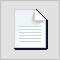 Forwarded Message: List of halal & haram ingredients List of halal & haram ingredients Thursday, 8 April, 2004 2:27From: "Alihasan222@aol.com" <Alihasan222@aol.com>To: Alihasan222@aol.comSubj: [weloveallah] List of halal & haram ingredients  
Date: 4/7/2004 7:19:22 AM Pacific Daylight Time 
From: Normah_Omar@SUPCOURT.gov.sg 
Reply-to: weloveallah@yahoogroups.com 
Sent from the Internet (Details) 



peace b yrs
4 ur info...
----- Forwarded by Normah OMAR/SUPCOURT/SINGOV on 06/04/2004 14:31 -----


as salaam walaikum brothers and sisters in islam, The brother who said that
Monosodium Glutamate which is in ajinomoto is haram is WRONG .It (
monosodium glutamate ) is halaal .Pls dont spread wrong information .The
proof is the list of halaal and haram ingredients prepared by Islamic Food
and Nutrition Council of America.Pls see the list for proof :

The Muslim Students' Association @ University of Houston <?xml:namespace
       prefix = o ns = "urn:schemas-microsoft-com:office:office" />


                      A Guide to Halal Food Selection
                            by HALAL FOUNDATION


(Islamic Food and Nutrition Council of America. P.O. Box 425, Bedford Park,
                                 IL 60499)


Disclaimer: This list was prepared by the organization mentioned above. The
MSA is not able nor qualified to make any fatawas on Halal or Haram. Any
questions should be addressed to the Halal Foundation or some other
qualified individual(s).


"Oh people! Eat of what is on earth, lawful and good" (Quran)


Instructions


For a product to be Halal (lawful) for Muslim consumption all its
ingredients should be Halal. Follow the following list:
   1. Read the ingredients on label carefully. Ingredients are listed
      according to the amounts present. The first ingredient listed is
      present in the largest amount.
   2. Identify the Halal/Haram/Mushbooh status of each ingredient using
      this guide.
   3. Search the ingredient name in the list and its status will be next to
      it.
   4. If all ingredients of a product are Halal, the product is fit for
      Muslim consumption.
   5. If any of the ingredients is Haram, the product should not be
      consumed.
   6. If any ingredient falls under Mushbooh category avoid this product,
      as the Prophet has advised us to avoid doubtful matters. This
      ingredient could come from a Haram source. To find out the status of
      this ingredient you should write or call the manufacturer of the
      product


Glossary:


Halal: Halal is a Quranic term which means allowed or lawful. Halal foods
and drinks are permitted for consumption by Allah-the Supreme Law Giver.
Eating Halal is obligatory on every Muslim.


Haram: Haram is a Quranic term, which means prohibited or unlawful. Haram
foods and drinks are absolutely prohibited by Allah. Eating Haram is
forbidden for every Muslim.


Mushbooh: Mushbooh is an Arabic term, which means suspected. If one does
not know the Halal or Harm status of a particular food or drink, such a
food or drink is doubtful. A practicing Muslims prevents himself from
consuming doubtful things.


Prophet(s) Muhammad is reported to have said:


"Halal is clear and Haram is clear; in between these two are certain things
that are suspected. Many people may not know whether those items are Halal
or Haram. Whosoever leaves them, he is innocent towards his religion and
his conscience. He is, therefore, safe. Anyone who gets involved in any of
these suspected items, he may fall into the unlawful and the prohibited.
This case is similar to the one who wished to raise his animals too close
to a restricted area, so that the animals may step into that area. Indeed
for every landlord there is a restricted area. Indeed the restriction of
Allah are the Haram." (Sahih Bukhari & Sahih Muslim)
|-----------------------------+-----------------------------|
|Ingredient                   |Status                       |
|-----------------------------+-----------------------------|
|Acetic Acid                  |Halal                        |
|-----------------------------+-----------------------------|
|Alcohol                      |Haram                        |
|-----------------------------+-----------------------------|
|Ammonium Sulfate             |Halal                        |
|-----------------------------+-----------------------------|
|Ammonium Chloride            |Halal                        |
|-----------------------------+-----------------------------|
|Animal Fat                   |Haram                        |
|-----------------------------+-----------------------------|
|Animal Shortening            |Haram                        |
|-----------------------------+-----------------------------|
|Ascorbic Acid                |Halal                        |
|-----------------------------+-----------------------------|
|Aspartame                    |Halal                        |
|-----------------------------+-----------------------------|
|Bacon (Pork)                 |Haram                        |
|-----------------------------+-----------------------------|
|Benzoate/Benzoic Acid        |Halal                        |
|-----------------------------+-----------------------------|
|BHA                          |Halal                        |
|-----------------------------+-----------------------------|
|BHT                          |Halal                        |
|-----------------------------+-----------------------------|
|Calcium Carbonate            |Halal                        |
|-----------------------------+-----------------------------|
|Calcium Sulfate              |Halal                        |
|-----------------------------+-----------------------------|
|Carrageenan                  |Halal                        |
|-----------------------------+-----------------------------|
|Cholesterol                  |Mushbooh                     |
|-----------------------------+-----------------------------|
|Citric Acid                  |Halal                        |
|-----------------------------+-----------------------------|
|Cocoa Butter                 |Halal                        |
|-----------------------------+-----------------------------|
|Collagen (Pork)              |Haram                        |
|-----------------------------+-----------------------------|
|Corn Meal / Corn Starch      |Halal                        |
|-----------------------------+-----------------------------|
|Corn Syrup                   |Halal                        |
|-----------------------------+-----------------------------|
|Dextrin / Dextrose           |Halal                        |
|-----------------------------+-----------------------------|
|Dicalcium Phosphate          |Halal                        |
|-----------------------------+-----------------------------|
|Diglyceride                  |Mushbooh                     |
|-----------------------------+-----------------------------|
|Diglyceride (plant)          |Halal                        |
|-----------------------------+-----------------------------|
|EDTA                         |Halal                        |
|-----------------------------+-----------------------------|
|Enzyme                       |Mushbooh                     |
|-----------------------------+-----------------------------|
|Ergocalciferol               |Halal                        |
|-----------------------------+-----------------------------|
|Ergosterol                   |Halal                        |
|-----------------------------+-----------------------------|
|Ethoxylated Mono-/Di         |Mushbooh                     |
|Glyceride                    |                             |
|-----------------------------+-----------------------------|
|Fatty Acid                   |Mushbooh                     |
|-----------------------------+-----------------------------|
|Ferrous Sulfate              |Halal                        |
|-----------------------------+-----------------------------|
|Fructose                     |Halal                        |
|-----------------------------+-----------------------------|
|Fungal Protease Enzyme       |Halal                        |
|-----------------------------+-----------------------------|
|Gelatin / Kosher Gelatin     |Haram                        |
|-----------------------------+-----------------------------|
|Glucose                      |Halal                        |
|-----------------------------+-----------------------------|
|Glyceride                    |Mushbooh                     |
|-----------------------------+-----------------------------|
|Glycerol / Glycerin          |Mushbooh                     |
|-----------------------------+-----------------------------|
|Glycerol Stearate            |Mushbooh                     |
|-----------------------------+-----------------------------|
|Glycogen                     |Mushbooh                     |
|-----------------------------+-----------------------------|
|Gum Acacia                   |Halal                        |
|-----------------------------+-----------------------------|
|Hormones                     |Mushbooh                     |
|-----------------------------+-----------------------------|
|Hydrogenated Oil             |Halal                        |
|-----------------------------+-----------------------------|
|Hydrolyzed Animal Protein    |Mushbooh                     |
|-----------------------------+-----------------------------|
|Hydrolyzed Vegetable Protein |Halal                        |
|-----------------------------+-----------------------------|
|Lard                         |Haram                        |
|-----------------------------+-----------------------------|
|Leavenings                   |Halal                        |
|-----------------------------+-----------------------------|
|Lecithin (commercial)        |Halal                        |
|-----------------------------+-----------------------------|
|Malt                         |Halal                        |
|-----------------------------+-----------------------------|
|Malto Dextrin                |Halal                        |
|-----------------------------+-----------------------------|
|Molases                      |Halal                        |
|-----------------------------+-----------------------------|
|Monocalcium Phosphate        |Halal                        |
|-----------------------------+-----------------------------|
|Mono Saccharides             |Halal                        |
|-----------------------------+-----------------------------|
|Monoglycerides               |Mushbooh                     |
|-----------------------------+-----------------------------|
|MSG (Monosodium Glutamate)   |Halal                        |
|-----------------------------+-----------------------------|
|Nitrates / Nitrites          |Halal                        |
|-----------------------------+-----------------------------|
|Nonfat Dry Milk              |Halal                        |
|-----------------------------+-----------------------------|
|Oxalic Acid                  |Halal                        |
|-----------------------------+-----------------------------|
|PABA                         |Halal                        |
|-----------------------------+-----------------------------|
|Vegetable Oil                |Halal                        |
|-----------------------------+-----------------------------|
|Partially Hydrogenated       |Halal                        |
|Vegetable Oil                |                             |
|-----------------------------+-----------------------------|
|Pectic Materials             |Halal                        |
|-----------------------------+-----------------------------|
|Pectin                       |Halal                        |
|-----------------------------+-----------------------------|
|Pepsin                       |Mushbooh                     |
|-----------------------------+-----------------------------|
|Phospholipid                 |Mushbooh                     |
|-----------------------------+-----------------------------|
|Phosphoric Acid              |Halal                        |
|-----------------------------+-----------------------------|
|Pork                         |Haram                        |
|-----------------------------+-----------------------------|
|Potassium Benzoate           |Halal                        |
|-----------------------------+-----------------------------|
|Potassium Bromate            |Halal                        |
|-----------------------------+-----------------------------|
|Potassium Citrate            |Halal                        |
|-----------------------------+-----------------------------|
|Propionate                   |Halal                        |
|-----------------------------+-----------------------------|
|Propionic Acid               |Halal                        |
|-----------------------------+-----------------------------|
|Renin / Rennet               |Mushbooh                     |
|-----------------------------+-----------------------------|
|Saccharine                   |Halal                        |
|-----------------------------+-----------------------------|
|Salt                         |Halal                        |
|-----------------------------+-----------------------------|
|Shortening                   |Mushbooh                     |
|-----------------------------+-----------------------------|
|Soy Protein                  |Halal                        |
|-----------------------------+-----------------------------|
|Soybean Oil                  |Halal                        |
|-----------------------------+-----------------------------|
|Sucrose                      |Halal                        |
|-----------------------------+-----------------------------|
|Tapioca                      |Halal                        |
|-----------------------------+-----------------------------|
|Tricalcium Phosphate         |Halal                        |
|-----------------------------+-----------------------------|
|Vinegar                      |Halal                        |
|-----------------------------+-----------------------------|
|Whey                         |Mushbooh                     |
|-----------------------------+-----------------------------|
|Yeast                        |Halal                        |
|-----------------------------+-----------------------------|







"Ukhti_habibti _ul_Islaam"@yahoo.com wrote:


W'alaikum assalaam wa rahmatullahi wa barakatuhu


Shukran for the notice.  Brother, the product'AJINOMOTA' , you mentioned
is also being included in noodles.  Is there a specific brand of noodles
that contains this product, or is it any kind of noodles? If so,
Insha`Allah I would like to know if the brand, "MAGGIE" uses this, and is
it shown in the ingredients. JazakAllahu Khairan.


BarakAllahu bikum; Quality Of Allah
W'ssalaamu'alaikum W Rahmatullahi W barakatuhu,
Ur Sister in IslamFlag this messageRE:HALAL INGREDIENTS INFORMATIONTuesday, 26 June, 2007 1:25From: This sender is DomainKeys verified"Fawad Akhter" <fawadakhter_saeed@yahoo.com>Add sender to ContactsTo: dr_umar_azam@yahoo.co.ukSalam, Please I would like to know about halaal products.ThanksFlag this messageRE:HALAL INGREDIENTS INFORMATIONTuesday, 26 June, 2007 23:57From: "DR UMAR AZAM" <dr_umar_azam@yahoo.co.uk>View contact detailsTo: "Fawad Akhter" <fawadakhter_saeed@yahoo.com>SALAM, BR   GIVE ME 14 DAYS.  JUST WAITING FOR SOME COMPANIES LETTERS    E.G. COCA COLA       DR UMARFlag this messageREQUEST FOR HALAL INGREDIENTS INFORMATIONWednesday, 27 June, 2007 3:12From: This sender is DomainKeys verified"Meera Woo" <meera_woo@yahoo.com>Add sender to ContactsTo: "Dr. Umar Azam" <dr_umar_azam@yahoo.co.uk>Salaam Brother (Akooya)!Please send me a list of  information of Halal Ingredients prompty.Thank you for your kindness.May Allah be pleased with your kind information.Allah Hafiz.-meeraRe: BEGINNING OF HALAL REPORT-much more to come in 14 days [i]Sunday, 15 July, 2007 23:58From: This sender is DomainKeys verified"aisha ritchie khan" <aishainpink@yahoo.co.uk>Add sender to ContactsTo: "DR UMAR AZAM" <dr_umar_azam@yahoo.co.uk>Salaam just wondering if you had anymore information on halal report?Flag this messageWANTING TO CONTRIBUTEThursday, 19 July, 2007 23:33From: "DR UMAR AZAM" <dr_umar_azam@yahoo.co.uk>View contact detailsTo: osama@osamasaeed.orgAssalamu Alaikum,  Br. Saeed                            I am in Manchester but I have lots of Islamic material which can be printed in THE i WITNESS for the benefit of readers.  For example, I have almost completed my HALAL INGREDIENTS REPORT which has published letters I received from leading companies [e.g. COCA COLA, WALKERS, NESTLE] which confirm which of their products are suitable for Muslims.  Will you tell me when your paper is ready to print & I will send my material.                         Dr. UmarFlag this messageYour comments on the HALAL INGREDIENTS REPORT.Friday, 20 July, 2007 23:05From: "dr_umar_azam@yahoo.co.uk" <dr_umar_azam@yahoo.co.uk>View contact detailsTo: meera_woo@yahoo.comSalam,  Meera          What are your honest comments on the HALAL INGREDIENTS REPORT?  Please write as much as possible as feedback.                                            Dr Umar Azam, AuthorFlag this messageRe: Your comments on the HALAL INGREDIENTS REPORT.Friday, 20 July, 2007 23:22From: This sender is DomainKeys verified"aisha ritchie khan" <aishainpink@yahoo.co.uk>Add sender to ContactsTo: "DR UMAR AZAM" <dr_umar_azam@yahoo.co.uk>Salam,        i found the report very helpfull alot of the things on there i thought were haram but now i can enjoy them again. Although i did feel masterfoods didn't give a good reply as i am still unaware if the products on the shelf contain animal renant and if they do from when will they be free from this.     thank you and kind regards may Allah reward you for your efforts Amen AishahFlag this messageRe: Your comments on the HALAL INGREDIENTS REPORT.Friday, 20 July, 2007 23:49From: "DR UMAR AZAM" <dr_umar_azam@yahoo.co.uk>View contact detailsTo: "aisha ritchie khan" <aishainpink@yahoo.co.uk>Salam, AishaI still have to write to Masterfoods directly & will let you have their list once it arrives.  Thanks for your valuable comment.  Dr UmarFlag this messageRe: Your comments on the HALAL INGREDIENTS REPORT.Saturday, 21 July, 2007 8:30From: This sender is DomainKeys verified"maryam jon" <maryamiqbal21@yahoo.com>Add sender to ContactsTo: "DR UMAR AZAM" <dr_umar_azam@yahoo.co.uk>Asalam alaikum brother...Hope ur doing good...we are doing great alhamdullallahwell it is very nice to know about the food that we're eating ....the report was great i learnt alot....loli need to know about the meat that we muslim's eat well i don't eat any kind of meat from outside like(mc donald's,bruger king.etc)and i buy the meat and ckicken from a islamic store ...but my mother say that buying meat from a non islamic store is also halal....what is really  halal and haramsalammaryamRE: Your comments on the HALAL INGREDIENTS REPORT.Sunday, 22 July, 2007 14:58From: "Aisha Ahmed" <ash_fairy_06@hotmail.co.uk>Add sender to ContactsTo: dr_umar_azam@yahoo.co.uksorry i didnt recieve a report       4151-14 *Flag this messageRe: Your comments on the HALAL INGREDIENTS REPORT.Sunday, 22 July, 2007 16:31From: "SalsabeeL@aol.com" <SalsabeeL@aol.com>Add sender to ContactsTo: dr_umar_azam@yahoo.co.uksalaam where can i find this report?Flag this messageHALAL INGREDIENTS REPORT: please read & give your comments!Sunday, 22 July, 2007 23:06From: "DR UMAR AZAM" <dr_umar_azam@yahoo.co.uk>View contact detailsTo: ash_fairy_06@hotmail.co.uk, SalsabeeL@aol.com, muslimgirl2009@yahoo.com, anwar.zamaan@gmail.com, abdulkadirhassan@yahoo.co.uk, meetasach_in@yahoo.com, idrissabbas@yahoo.com, karee_me@yahoo.co.inCc: imranlovely74@yahoo.co.uk, niaz.basheer@hotmail.com, caribbeaninstituteofbeekeeping@yahoo.com, anwar.barayil@gmail.com, neogenesis213@hotmail.com, mbari@akkhan.com Assalamu Alaikum,  Thanks for requesting the HALAL INGREDIENTS REPORT {below}.  I hope it will be useful to you.  Please give your honest comments and suggestions; I really need them.  If you've got friends or relatives who would also like this HALAL INGREDIENTS REPORT, please ask them to e-mail me with their requests.    Dr AzamGet your free HALAL INGREDIENTS REPORT.Sunday, 22 July, 2007 23:14From: "DR UMAR AZAM" <dr_umar_azam@yahoo.co.uk>View contact detailsTo: "!!~`aajooba`~!!" <aajooba@gmail.com>, "~*sunshine*~" <ishshines@yahoo.com>, "~sunshine~" <ish4925@yahoo.com>, "stars 14" <fourteenstars@yahoogroups.com>, "Ya3qoub A." <ya3qoub@hotmail.com>, "Amo Abd" <zayedabd@yahoo.com>, "Islamabad Affairs" <islamabadaffairs@yahoogroups.com>, "Kartini Afriani" <chico_ani@yahoo.com>, aghaji@buckeye-express.com, ahumanb@yahoo.com, "jahad al" <al-jahad@yahoogroups.com>, alamin_kabir@yahoo.co.uk, "Khadigah Alasary" <kalasry@yahoo.com>, alexhowarthhynes2@hotmail.com, ali_maroof@hotmail.com, alih83@aol.com, alisha_hotbabe@hotmail.com, "Jihad Allan" <allanjihad@yahoo.com>, "nezar almutasab" <alnezar1269@msn.com>, alylela@yahoo.com, amar886@msn.com, "mo amer" <mo@moamer.net>, amirhabibm@hotmail.com, "amongbelievers" <amongbelievers@yahoogroups.com>, "zaid amro" <zaidamroee2000@yahoo.com>, "Nefo Andrawiyanti" <nefoea@yahoo.com>, angel_786_4eva@hotmail.com, "habitat appraisal" <ohioappraiser@yahoo.com>, "SAMI AQQAD" <forsami@hotmail.com>, asghazali786@yahoo.com, ashraf@pacongress.com, ashrafkhan1952@hotmail.com, asif_jalil@hotmail.com, asif89@hyd.paknet.com.pk, "asima" <globalrc@sbcglobal.net>, assu_321@hotmail.com, "Mohammad Aswad" <to_dr_mohammad@yahoo.com>, "tangan di atas" <tangandiatas@yahoogroups.com>, ateeb_asif@hotmail.com, aw@eramuslim.com, "Mahmoud Awad" <mawad237@hotmail.com>, "Adam Awkal" <adamawkal@hotmail.com>, "aymoon" <amkhafagi@hotmail.com>, azizmam@gulfconsult.net, babe_809@hotmail.com, bad_gyal_6@hotmail.com, baddest_chick_1@hotmail.com, badman7862004@hotmail.com, "saim bakar" <saimbakar@yahoo.com>, bashiraabid@yahoo.com... moreAssalamu Alaikum,                            I have been writing to world-famous companies such as Coca Cola, Walkers, Nestle and Cadbury's to get lists of which products are halal.  The responses and lists I compiled in the Report.  It is now ready to be distributed.  If you would like to be one of those receiving it, please piut in a request to me at:  dr.umarazam@gmail.com  Just a quick reminder: if you received my PARABLES IN THE HOLY QURAN last time, please send your homest comments to me at:  uazam_@hotmail.com   Please write as much as you can because the remarks you make may well be important whem I plan out new work.                                    Dr UmarFlag this messageRe: Get your free HALAL INGREDIENTS REPORT.Monday, 23 July, 2007 12:39From: This sender is DomainKeys verified"Mubashir Inayet" <minayet@yahoo.com>View contact detailsTo: "DR UMAR AZAM" <dr_umar_azam@yahoo.co.uk>, "summer el jammali" <seljammali@aol.com>, "Nurlany Jassin" <lanyjassin@yahoo.com>, jaza9111@yahoo.ca, "mujahid jehad" <jehad_mujahid@yahoogroups.com>, jimmybug@rocketmail.com, kaisrani@gmail.com, kammy_dangerous2004@hotmail.com, "Ashraf Kandil" <a.kandil@usa.net>, kania_zahara@yahoo.co.id, karvaan1@aol.com, kh4nsa@yahoo.com, "amo khaled" <zayedkhaled@yahoo.com>, khalid_sayyed@hotmail.com, "khalili" <masumkhalili@yahoo.com>, "sarah khan" <khantax@sbcglobal.net>, "Sadeq khan" <globalbangla@gmail.com>, "Riaz Khawar" <khawar2150@yahoo.com>, khurram302@yahoo.com, kiswani66@hotmail.com, kmshenaq@yahoo.com, "kotasantri" <kotasantri@yahoogroups.com>, "ati kurniasari" <ati.kurniasari@ai.astra.co.id>, kusuma@eramuslim.com, "Gina Latif" <geeena1117k@yahoo.com>, "Gina Latif" <glatif@lear.com>, liaqat.a@ntlworld.com, littlelowie@hotmail.com, "Maria Luthfi" <marialuthfi@yahoo.com>, maanwer@adgas.com, "mahmood" <ya_reetny@hotmail.com>, mahmood_athar@hotmail.com, maman_cedoy@yahoo.com, mamon201@hotmail.com, maria_ainulmardiyah@yahoo.com, "Leninist Marxist" <cmkp_pk@yahoogroups.com>, me_amir_a@yahoo.com, "muslim media" <muslimmedia2000@egroups.com>, "world media" <worldmedia2000@yahoogroups.com>, "Meidy" <meidiasari.susanti@palyja.co.id>, merz_valeri@yahoo.com, "A M P Michigan" <ampmichigan@yahoo.com>, mirpuri_mafia_taz@hotmail.co.uk, mirza@mindspring.com, mitianwasis@yahoo.com, moderateislam@yahoo.com.sg, "Azeeza Mohamed" <azmohamed1@yahoo.com>, mohammednoman786@hotmail.com, mohdza2001@yahoo.com, moonlight@yahoo.com... moreSo is this the burning question of the day for Muslims?We need an Islam that works based more on practical deeds. We need an Islam that is unified, free of extremism, aware of corruption and exploitation, favouritsm, poverty, sectarianism. We need Muslims that can get on with their life by harnessing forces of nature for the benefit of mankind through technological research. We need an Islam that could free muslims of individuals seeking refuge in European countries and then while living there and enjoying freedoms they never had, conspiring to blow up people.Those are the issues of the day. Infatuation with minor rituals shows our intellectual bankruptcy. Allah tells us in the Qur'an that the Jews got deeply involved with minor details in their way of doing things, which was termned as "punishment" for them.The Muslims are not suffering because of being non-obersvant of rituals; they are suffering because of an intellectual paralysis.Find ways and seek ways to get out of that gutter. If rituals alone was the secret to success, the Muslims would have been on top as they are the only ones who observe them.Flag this messageRE: Your comments on the HALAL INGREDIENTS REPORT.Monday, 23 July, 2007 14:34From: "Yasin Cakar" <yasin.cakar@hotmail.com>Add sender to ContactsTo: dr_umar_azam@yahoo.co.ukAssalamu Alaikum dear brother,

Brother, it was a little confusing. Not for me but im sure some most people 
expected a list of items telling us whether they were halal or not. 
Simplicity will be much appreciated.

Also, can u give me some information on gelatine brother if thats possible, 
(or a good link).

Jazak Allahu Khairan.Flag this messageRe: Your comments on the HALAL INGREDIENTS REPORT.Tuesday, 24 July, 2007 23:42From: "DR UMAR AZAM" <dr_umar_azam@yahoo.co.uk>View contact detailsTo: "maryam jon" <maryamiqbal21@yahoo.com>WA LAIKUM SALAM, SISTER MARYAM,        YOU ARE CORRECT AND YOUR MOTHER IS WRONG!  ANY MEAT ON WHICH THE NAME OF ALLAH MOST HIGH IS NOT INVOKED IS HARAM!  BUT WE CAN BUY & EAT MEAT FROM JEWISH STORES BECAUSE JEWS INVOKE THE NAME OF GOD ON THE MEAT THEY SLAUGHTER AND, LIKE MUSLIMS, THEY DO NOT EAT THE MEAT OF A PIG.           I HOPE MY HALAL INGREDIENTS REPORT HAS MADE YOU AWARE OF THE NEED TO CHECK INGREDIENTS OF E.G. SWEETS, CAKES & CHOCOLATES TO MAKE SURE THAT THERE IS NO GELATINE OR OTHER HARAM SUBSTANCES IN THEM, & THAT THEY ARE SUITABLE FOR VEGETARIANS; IF THEY ARE, THEY WILL ALSO BE SUITABLE FOR MUSLIMS!     MAY ALLAH BLESS YOU!                  DR UMAR

maryam jon <maryamiqbal21@yahoo.com> wrote: Asalam alaikum brother...Hope ur doing good...we are doing great alhamdullallahwell it is very nice to know about the food that we're eating ....the report was great i learnt alot....loli need to know about the meat that we muslim's eat well i don't eat any kind of meat from outside like(mc donald's,bruger king.etc)and i buy the meat and ckicken from a islamic store ...but my mother say that buying meat from a non islamic store is also halal....what is really  halal and haramsalammaryamFlag this messageRe: HALAL INGREDIENTS REPORT: please read & give your comments!Wednesday, 25 July, 2007 4:51From: This sender is DomainKeys verified"Khadigah Alasry" <kalasry@yahoo.com>View contact detailsTo: "DR UMAR AZAM" <dr_umar_azam@yahoo.co.uk>A salamu alaikum,Half of the email (the right side) is not legible because it is beyond the window's perimeter and there is no option to scroll. You may want to resend the email.Jazak Allahu khairFlag this messageRe: HALAL INGREDIENTS REPORT: please read & give your comments!Wednesday, 25 July, 2007 23:51From: "DR UMAR AZAM" <dr_umar_azam@yahoo.co.uk>View contact detailsTo: "Khadigah Alasry" <kalasry@yahoo.com>WA LAIKUM SALAM, BR                                       IT'S PROBABLY AN OLD COMPUTER YOU'RE USING.  USE ONE AT AN INTERNET CAFE, LIBRARY OR OTHER PUBLIC PLACE.  THEN, IF YOU HAVE THE SAME PROBLEM ON A BETTER MACHINE [WINDOWS XP OR BETTER], LET ME KNOW.                                                         DR UMARFlag this messageRE: HALAL INGREDIENTS REPORT: please read & give your comments!Wednesday, 25 July, 2007 21:39From: "Aisha Ahmed" <ash_fairy_06@hotmail.co.uk>Add sender to ContactsTo: dr_umar_azam@yahoo.co.ukMessage contains attachments1 File (365KB)text3.htmlsorry brother my computer is broken at the moment!!!!!!! im at my cousins at the moment and im emailing everyone that i wont be on the computer for some time yet sorry, as soon as  the computer is fixed i will read the report and email you my opinions sorry for the delayAllah Hafiz       4151-14 *RE: Your comments on the HALAL INGREDIENTS REPORT.Wednesday, 25 July, 2007 23:54From: "DR UMAR AZAM" <dr_umar_azam@yahoo.co.uk>View contact detailsTo: "Yasin Cakar" <yasin.cakar@hotmail.com>WA LAIKUM SALAM, DEAR BROTHER YASINPLEASE LOOK AT THESE TWO LINKS:Did you mean: IS GELATIN HARAM?  Ask-Imam.com [83] Is gelatin haram? Which types are not haram?Islam Online- News SectionGELATIN IS HARAM DEFINITELY IN NON-MUSLIM COUNTRIES.DR UMAR

Yasin Cakar <yasin.cakar@hotmail.com> wrote:Assalamu Alaikum dear brother,

Brother, it was a little confusing. Not for me but im sure some most people 
expected a list of items telling us whether they were halal or not. 
Simplicity will be much appreciated.

Also, can u give me some information on gelatine brother if thats possible, 
(or a good link).

Jazak Allahu Khairan.Flag this messageRe: HALAL INGREDIENTS REPORT: please read & give your commentsFriday, 27 July, 2007 13:10From: This sender is DomainKeys verified"mohammed rafiq" <mmrafiqman@gmail.com>Add sender to ContactsTo: "DR UMAR AZAM" <dr_umar_azam@yahoo.co.uk>Dr.Azam,
The report you have given us was really good.I appreciate you on
behalf of all our muslim brothers and sisters and hope that you would
continue doing such useful works Insha Allah in future.Flag this messageHALAL INGREDIENTS REPORT: please read & give your comments!Saturday, 28 July, 2007 22:33From: "DR UMAR AZAM" <dr_umar_azam@yahoo.co.uk>View contact detailsTo: whaque@hotmail.comsalam, waseem!  i hope you and all the family are well and happy!  we'd have met dozens of times by now if i was living in manchester!  heree in oldham, i feel somewhat isolated.  i'm sending you some of my recent report.  remember when you used to do the business reports in your job in birmingham? but i don't get paid for this!  hope you find it of some use, anyhow.  umar  If the gelatine is derived from any part of an animal which can be consumed according to Shariah, e.g. cow, camel, sheep, goat, etc. and slaughtered ...
www.islam.tc/ask-imam/view.php?q=83 - 14k - Cached - Similar pagesDr. Mian Riaz informs us that any product containing gelatin is either haram (forbidden) or mashbuh (suspected) when the source of the gelatin has not been ...
www.islamonline.net/english/ Science/2001/09/article4.shtml - 47k - Cached - Similar pages